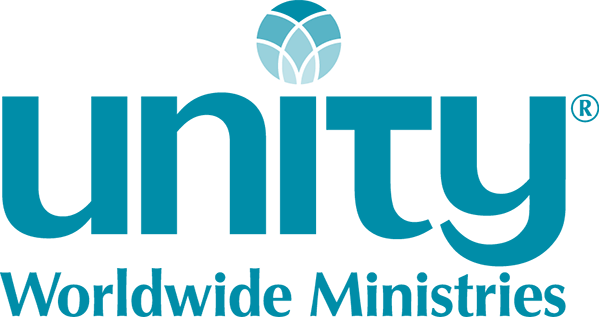 Unity of ________________Whole Community EvaluationSupporting Ministry Progress and AccountabilityDate: ___________________Vision:Mission:Core Values:Please take time to connect with Spirit prior to doing this survey.For each of the category areas listed, please provide a rating that best fits your impression of that category. Each category, has three subcategories: Minister, Board of Trustees, and yourself as part of this spiritual community. Each subcategory has responsibilities listed that relate back to the overall category. Provide your answer by circling the appropriate number or NA for not applicable.Rating Scale1: Seldom; 2: Sometimes; 3: Frequently; 4: Consistently; NA: Not ApplicableThe Sunday Services Overall rating: 1    2    3    4    NA	Minister: 1    2    3    4    NAResponsibilities of the Minister include:Relevant messagesSeamless serviceSupports engaging ministry programsTeaches Unity PrinciplesRelevant metaphysical and or New Thought concepts from Bible or other textsLives into mission, vision, and core valuesHonors all faiths in messages and as a living valueBoard of Trustees:	 1    2    3    4    NAResponsibilities of the Board include:Attends servicesAvailable before and after servicesMe in This Spiritual Community: 1    2    3    4    NAResponsibilities of individual members of community include:Consistent attendanceConsistent givingParticipation in sacred service opportunities (i.e. Usher, Daily Word, Hospitality…)Music: 1    2    3    4    NAProfessionalInspiringAligned with messagePerformance piecesCongregational singingComments:Healthy CommunicationOverall rating: 1    2    3    4    NAMinister: 1    2    3    4    NAResponsibilities of the Minister include:Compassionate communication in all conversationsIs available by appointment, email, or phoneListens authenticallySpeaks empatheticallyHolds confidencesBoard of Trustees:	 1    2    3    4    NAResponsibilities of the Board include:Engages in and/or facilitates conscious conversationsIs available by phone or emailIs available for conversations after serviceListens authenticallySpeaks empatheticallyHolds confidencesFinancial records are available to congregationBy Laws are followedBoard members are available for input from the congregationBoard meetings are summarized in monthly posted minutesMe in This Spiritual Community: 1    2    3    4    NAResponsibilities of individual members of community include:Engages in and/or facilitates conscious conversationsProvides direct feedback to fellow congregants and/or leadership team (avoids gossip)Listens authenticallySpeaks empatheticallyHolds confidencesCongregational singingComments:Empowers People and Builds CommunityOverall rating: 1    2    3    4    NAMinister: 1    2    3    4    NAResponsibilities of the Minister include:Encourages community members to develop talentsSupports develop of leadership skills in othersSupports individuals and community in conscious transformationBoard of Trustees: 1    2    3    4    NAResponsibilities of the Board of Trustees include:Upholds the vision, mission, and core valuesIncludes community members on committeesEncourages community to become actively involvedMe in This Spiritual Community: 1    2    3    4    NAResponsibilities of individual members of community include:Regular attendanceParticipation in classesWorkshops, activities, teams, and/or committeesBuilding of Relationships: 1    2    3    4    NAPotlucksSpiritual Social Activism (Outreach)Affinity/Small groupsComments:Pastoral CareOverall rating: 1    2    3    4    NAMinister: 1    2    3    4    NAResponsibilities of the Minister include:Compassionate, supportive interactionsIs available for spiritual counseling appointmentsHospital/home visits for pray supportRefers people to community resources as appropriateBoard of Trustees: 1    2    3    4    NAResponsibilities of the Board of Trustees include:Refers community to Payer Chaplains and Minister for prayer support and pastoral careMe in This Spiritual Community: 1    2    3    4    NAResponsibilities of individual members of community include:Asks for support through pastoral care as neededI have participated in spiritual counseling here   Yes  NoComments:Spiritual Education & Development Overall rating: 1    2    3    4    NAMinister: 1    2    3    4    NAResponsibilities of the Minister include:Selects relevant topics and speakersEngages participantsClasses are spiritual-growth orientedBoard of Trustees: 1    2    3    4    NAResponsibilities of the Board of Trustees include:Attends board trainings when offeredFunctions as liaison for speakers at events (site preparation, securing the offering, etc.)Attends classes (is a constant presence in classes)Me in This Spiritual Community: 1    2    3    4    NAResponsibilities of individual members of community include:Attends classesShares a love offering as ableActively participates in most events and classesComments:Youth & Young Adult EducationOverall rating: 1    2    3    4    NAMinister: 1    2    3    4    NAResponsibilities of the Minister include:Selects effective leadership within the ministry to develop and manage youth and young adult educationAssures training for the leadersBoard of Trustees: 1    2    3    4    NAResponsibilities of the Board of Trustees include:Supports youth and young adult educationMe in this Spiritual Community: 1    2    3    4    NAResponsibilities of individual members of community include:Serves as a Youth Ministry instructor and actively supports youth and young adult educationComments:Building, Grounds and Facilities Are Generally Clean, Inviting, and Well-Kept: 1    2    3    4    NAComments:Please Share One Thing That Is Going Really Well for You at Unity of _______________:Please Share One Thing Unity of ______________ Could Do to Support You:Please Share One Things You Would Like to See Changed at Unity of ____________________:DemographicsName (optional) _____________________________Are you an official member of Unity of ________________________________?  Yes  NoNumber of services you attended in the past two months?How long have you attended this ministry? 1st, 2nd, or 3rd time _______Between one and two months ________3–12 months _______1–5 years _______5–10 years _______Over 10 years _______Age range:Under 18 ______18–39 _______40–54 ______55–64 _______65+ _______Gender: Female _________  Male __________ Don’t self-identify as either _______